Krajská Správa a údržba                   Krajská správa a údržba silnic Vysočiny,  				příspěvková organizace .. .	.                                                      Kosovská 16silnic Vysočiny	Jihlava	586 01příspěvková organizace00090450CZ00090450Číslo objednávky: 73940022Ze dne: 11.04.2024Odběratel:Město HumpolecHorní náměstí 300396 22 HumpolecIČO: 00248266	DIČ: CZ00248266Dodací adresa:Město HumpolecHorní náměstí 300396 22 HumpolecSmluvní podmínky objednávkySmluvní strany prohlašují, že skutečnosti uvedené v této objednávce nepovažuji za obchodní tajemství a udělují svolení k jejich zpřístupnění ve smyslu zák. č. 106/1999 Sb. a zveřejnění bez stanovení jakýchkoliv dalších podmínek.Je-li hodnota plnění vyšší jak 50.000,- Kč bez DPH, bere odběratel na vědomí, že objednávka bude zveřejněna v informačním registru veřejné správy v souladu se zák. č. 340/2015 Sb. o registru smluv. Současně se smluvní strany dohodly, že tuto zákonnou povinnost splní dodavatel. Objednatel výslovně souhlasí se zveřejněním celého jejího textu, včetně podpisu osoby jednající jako statutární orgán.Smluvní vztah se řídí zák. č. 89/2012 Sb. občanský zákoník.Objednatel se zavazuje, že v případě prodlení se zaplacením faktury zaplatí dodavateli smluvní pokutu ve výši 0,02% z celkové ceny dodávky bez DPH za každý započatý den prodlení.Dodávka bude realizována ve věcném plnění, lhůtě, ceně, při dodržení předpisů BOZP a dalších podmínek uvedených v objednávce.Nebude-li z textu faktury zřejmý předmět a rozsah dodávky, bude k faktuře doložen rozpis uskutečněné dodávky (např. formou dodacího listu), u provedených prací či služeb bude práce předána předávacím protokolem objednateli.Dodavatel stanovuje splatnost faktur do 30 dnů od dne doručeni, pokud bude obsahovat veškerá náležitosti.Úhrada za plnění z této smlouvy bude realizována bezhotovostním převodem na účet dodavatele, který' je správcem daně (finančním úřadem) zveřejněn způsobem umožňujícím dálkový přístup ve smyslu ustanovení § 98 zák. č. 235/2004 Sb. o DPH, v platném znění.Pokud se po dobu účinnosti této smlouvy dodavatel stane nespolehlivým plátcem ve smyslu ustanovení § 106a zákona o DPH, smluvní strany se dohodly, že objednatel uhradí DPH za zdanitelné plnění přímo příslušnému správci daně. Objednatelem takto provedená úhrada je považována za uhrazení příslušné části smluvní ceny rovnající se výši DPH fakturované dodavatelem.Ustanovení bodů 8) a 9) nebudou použita v případě, že dodavatel není plátcem DPH nebo v případech, kdy se uplatní přenesená daňová povinnost dle § 92a a násl. zákona o DPH.Neodstraní-li dodavatel vady v přiměřené době, určené objednatelem dle charakteru vady v rámci oznámeni dodavateli, je objednatel oprávněn vady odstranit na náklady dodavatele.Smluvní pokuta za prodlení s odstraňováním vad činí částku rovnající se 0,02% z celkové ceny plnění, za každý den prodlení s odstraňováním vad.Záruční doba na věcné plnění se sjednává na: 0 měsíců.Smluvní strany se dohodly, že mohou v souladu s § 2894 a násl. občanského zákoníku uplatnit i svá práva na náhradu škody v prokázané výši, která jim v souvislosti s porušením smluvní povinnosti druhou smluvní stranou vznikla; k povinnostem, k nimž se vztahují popsané smluvní pokuty, pak i vedle nároku na smluvní pokutu. V případě, že kterékoliv ze stran této smlouvy vznikne povinnost nahradit druhé straně škodu, je povinna nahradit škodu skutečnou i ušlý zisk.silnic Vysočinypříspěvková organizaceKrajská správa a údržba silnic Vysočiny, příspěvková organizaceKosovská	16Jihlava	586 0100090450CZ00090450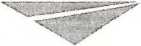 Číslo objednávky: 73940022Ze dne: 11.04,2024Odběratel:Město HumpolecHorní náměstí 300396 22 HumpolecIČO: 00248266	DIČ: CZ00248266Dodací adresa:Město HumpolecHorní náměstí 300396 22 HumpolecKorespondenční adresa: KSÚSV PelhřimovMyslotínská 1887 Pelhřimov393 01Akceptace odběratele(hůlkovým písmem identifikace statutární osoby včetně razítka firmy a vlastnoručního podpisu)					I jSchváleno:xxxxxxxxxxxxxxxxxxxxxxiL	|í Datum:ixxxxxxxxxxxxxxxxx           xxxxxxxxxxxxxxxxxxxxxxxVěcná správnostPříkaze©Správce rozpočtuVystavil:Tisk: 15.04.2024Orientační..cena.objednávky,razítko a podpisinformace o politice EMS, BO2P a souvislosti se zavedením integrovaného systému řízeni dle ISO 9001, ISO'14001 a specifikace OHSAS 18001 jsou k dispozici na www.ksusv.cz. V prostorách naší oraganizace se řiďte pokyny našeho zástupce. Vyhodnocení významných environmentálních aspektů je následující • Likvidace a odstraňováni starých živičných povrchů. • Pokládka nových živičných povrchů. ♦ Chemické odstraňování sněhu z povrchu silnic.«Inertní posyp silnic.* Manipulace s nebezpečným odpadem. Nejvyšší míry rizika BOZP v naší organizaci jsou • Dopravní nehoda nebo havárie ve veřejném dopravním provozu. • Činnosti spojené s obsluhou motorové pily v souvislosti s nepříznivými klimatickými podmínkami. V případě provádění stavební činnosti budete písemně seznámeni s riziky prostřednictvím stavbyvedoucího.Druh dokladu739Číslo dokladu73940022Rok2024Dodací lhůtaZpůsob dopravyMísto určeníVyřizujeVyřizujeDruh dokladu739Číslo dokladu73940022Rok2024Dodací lhůtaZpůsob dopravyMísto určeníVyřizujePopisCena MJPočetMJZákladSazbaDphCena celkemfrézovaný recyklát150,00598,70t89 805,00	21,0089 805,00	21,0018 859,05108 664,05